BIODATA MAHASISWA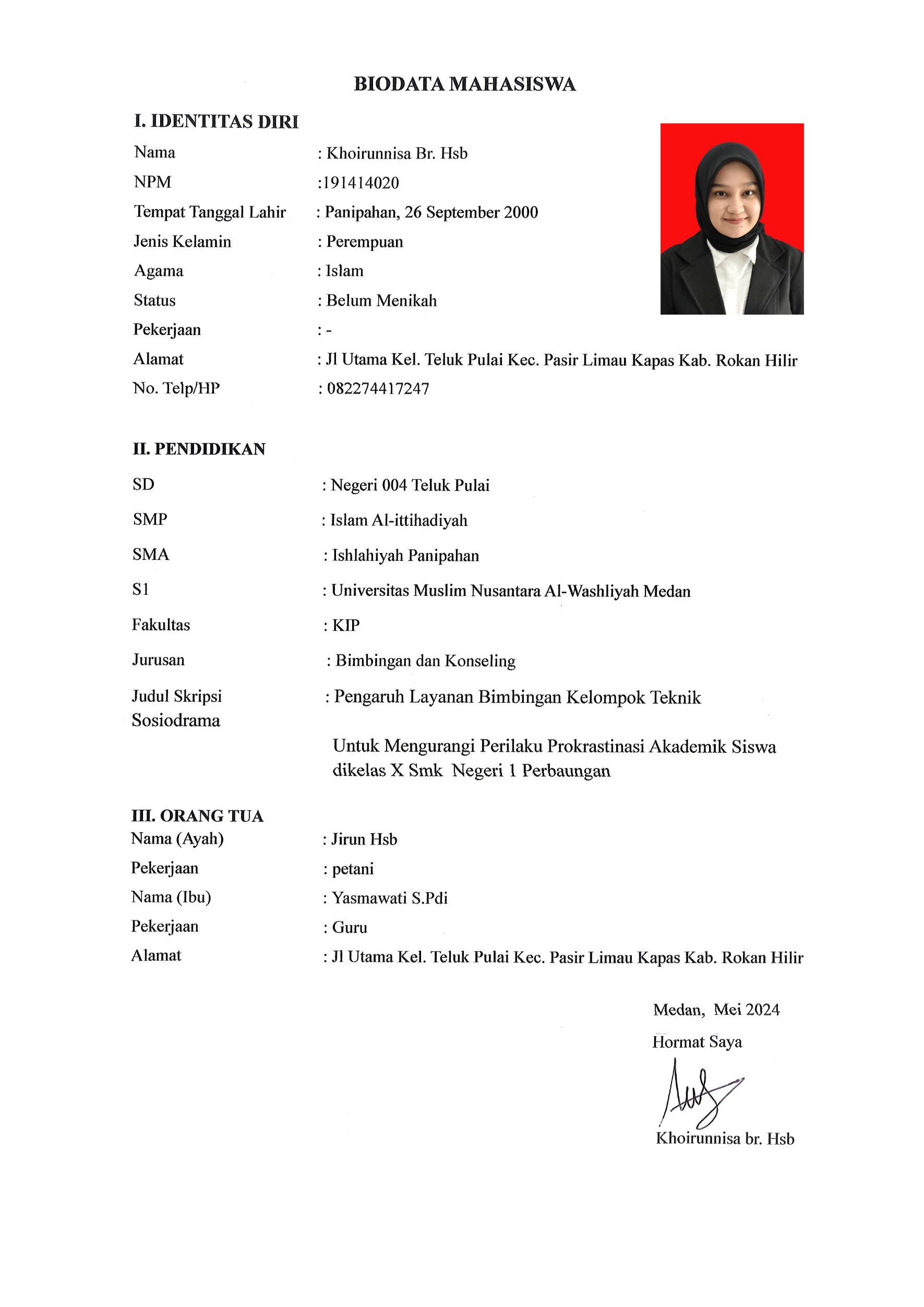 I. IDENTITAS DIRINama                                 : Khoirunnisa Br. HsbNPM                                  :191414020Tempat Tanggal Lahir       : Panipahan, 26 September 2000Jenis Kelamin                    : Perempuan Agama                               : IslamStatus                                 : Belum MenikahPekerjaan                           : -Alamat                               : Jl Utama Kel. Teluk Pulai Kec. Pasir Limau Kapas Kab. Rokan HilirNo. Telp/HP                       : 082274417247II. PENDIDIKANSD                                       : Negeri 004 Teluk PulaiSMP                                    : Islam Al-ittihadiyahSMA                                    : Ishlahiyah PanipahanS1                                        : Universitas Muslim Nusantara Al-Washliyah Medan Fakultas                               : KIPJurusan                                 : Bimbingan dan KonselingJudul Skripsi                        : Pengaruh Layanan Bimbingan Kelompok Teknik Sosiodrama  			       Untuk Mengurangi Perilaku Prokrastinasi Akademik Siswa  			       dikelas X Smk  Negeri 1 PerbaunganIII. ORANG TUANama (Ayah)                       : Jirun HsbPekerjaan                             : petaniNama (Ibu)                          : Yasmawati S.PdiPekerjaan                             : GuruAlamat                                 : Jl Utama Kel. Teluk Pulai Kec. Pasir Limau Kapas Kab. Rokan Hilir                                                                                                                       Medan,  Mei 2024                                                                                                              Hormat Saya                                                                                                              Khoirunnisa br. Hsb